Tenant Noise Complaint Letter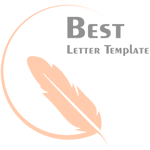 Santa Monica, Texas (USA) To,Mr. John Coleman 5523, Old Street, Unit 35 Santa Monica, TexasDear, Mr. John ColemanI'm Charlie King who has been living in your rented apartment for approximately a month now. I'm writing this complaint letter to bring the issue of excessive voice coming out of the associated room of your building. I have been facing and enduring this annoying noise for about a month now in the hope of finding my escape from it somehow. At last, after trying to figure out the main cause of the noise issue I'm writing this complaint letter to kindly want you looking in this whole mess. I can't get into the other room of noise origination since the room is locked and I don't have the keys of same. So, I, therefore, request you to kindly make a visit to the apartment and fix this peace-threatening issue asap. I expect your quick and kind cooperation in the issue.Thanks in Advance Regards